Experimental and modeling study of visible light responsive photocatalytic oxidation (PCO) materials for toluene degradationLexuan Zhong1, James J. Brancho2, Stuart Batterman1*, Bart M. Bartlett2, Christopher Godwin11 Environmental Health Sciences, University of Michigan, Ann Arbor, MI, USA2 Chemistry, University of Michigan, Ann Arbor, MI, USAMar. 12, 2017*Corresponding email: stuartb@umich.eduM6075 SPH II, 1415Washington Heights, Ann Arbor, MI 48109-2029, USATel: 734/763-2417 E-mail: stuartb@umich.eduSupplemental MaterialsSupplemental Table S1. ATD and GC/MS operating parameters.Supplemental Table S2. Experimental conditions.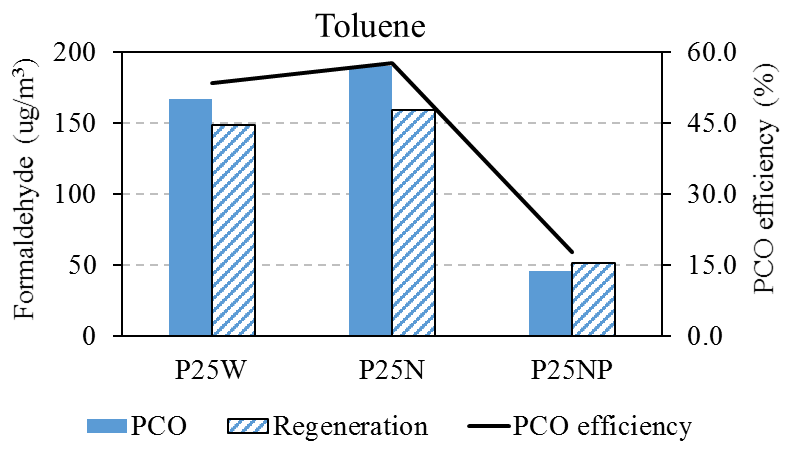 Supplemental Figure S1: Comparison of PCO and regeneration performance for three coatings challenged by 3.8 mg/m3 toluene at 25% RH and 0.2 L/min with BLB (7.5 W/m2). Note: P25W stands for P25 mixing with water containing 0.1 ml acetylacetone; P25N stands for P25 mixing with n-methyl pyrrolidone (NMP); P25NP stands for P25 mixing with NMP and additional polyvinylidine fluoride (PVDF; 25 mg for 5%). The adhesion strength of P25W, P25N, and P25NP on the aluminum pieces was carried out by peeling-off tests. The results indicate that P25W has poorest adhesions at two peeling speeds and P25NP has a slightly better bonding than P25N to the surfaces.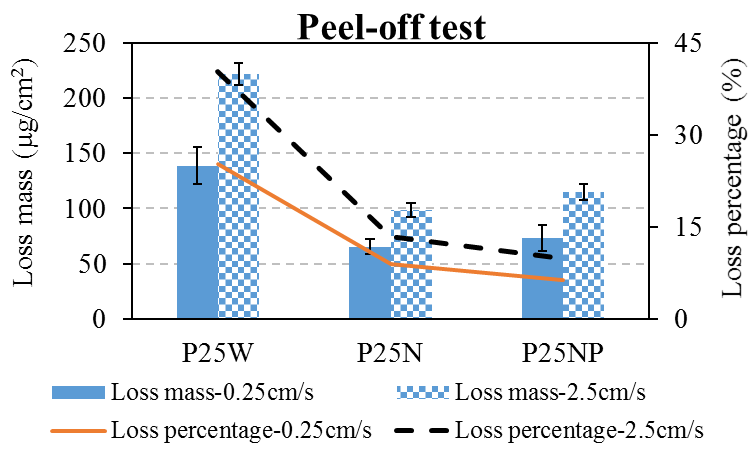 Supplemental Figure S2: Loss masses and loss percentages for three coatings at peeling-off speeds of 2.5 cm/s and 0.25 cm/s.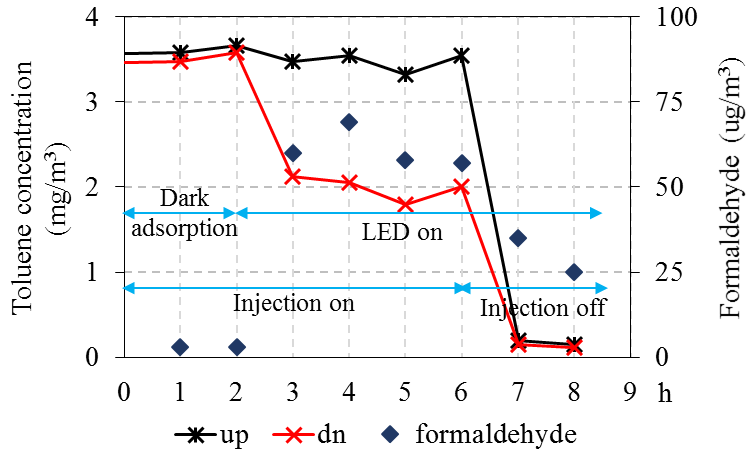 Supplemental Figure S3. Toluene concentrations at upstream and downstream and formaldehyde generation during adsorption and PCO of toluene (inlet toluene=3.8 mg/m3, 25%RH, I=95W/m2).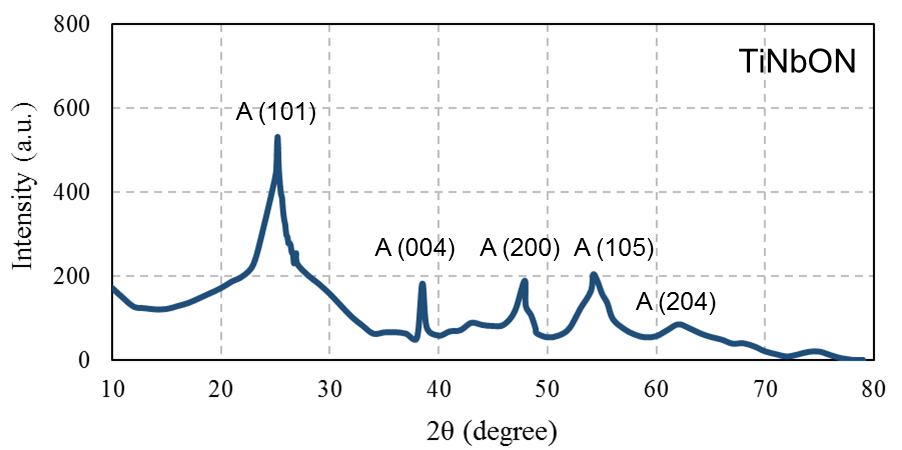 Supplemental Figure S4. PXRD pattern of TiNbON catalysts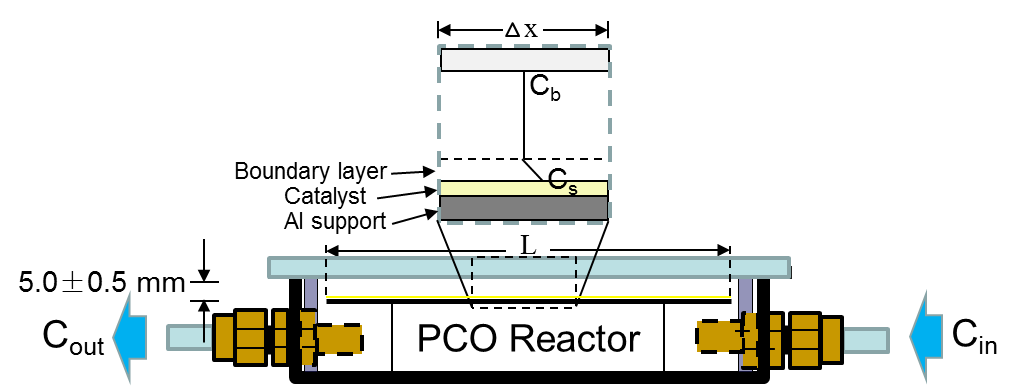 Supplemental Figure S5. Schematic diagram of the control volume in the cross-section of the PCO reactor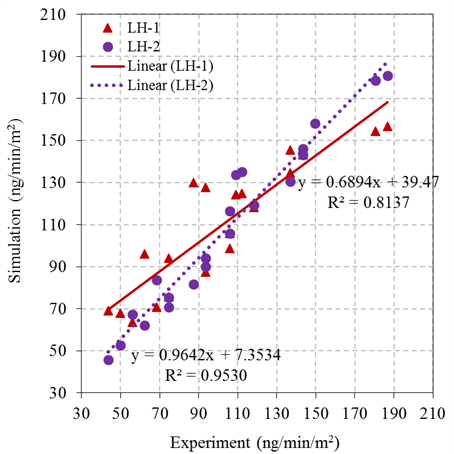 Supplemental Figure S6. Overall model predictions vs. experimental results for the models of LH-1 and LH-2.Supplemental Table S1ATD and GC/MS operating parameters.Supplemental Table S2Experimental conditionsSupplemental Figure S1Comparison of PCO and regeneration performance for three coatings challenged by 3.8 mg/m3 toluene at 25% RH and 0.2 L/min with BLB (7.5 W/m2).Supplemental Figure S2Loss masses and loss percentages for three coatings at peeling-off speeds of 2.5 cm/s and 0.25 cm/s.Supplemental Figure S3Toluene concentrations at upstream and downstream and formaldehyde generation during adsorption and PCO of toluene.Supplemental Figure S4PXRD pattern of TiNbON catalystsSupplemental Figure S5Schematic diagram of the control volume in the cross-section of the PCO reactor.Supplemental Figure S6Overall model predictions vs. experimental results for the models of LH-1 and LH-2.StepParameterValueAuto-thermal desorptionATD purge time1.0 minAuto-thermal desorptionATD inject time1.0 minAuto-thermal desorptionATD desorption temperature200.0°CAuto-thermal desorptionATD desorb time5.0 minAuto-thermal desorptionCryo-Trap cool temperature-140°CAuto-thermal desorptionCryo-Trap cool time7.3 minAuto-thermal desorptionCryo-Trap heat temperature250°CAuto-thermal desorptionCryo-Trap heat time5.0 minGC separationCarrier gasHelium, 1 mL/min, velocity at 25 cm/secGC separationInjectorSplit, temperature at 230°C, split ratio:8:1GC separationColumnDB-VRX (J&W Scientific)60 m x 0.25 mm, 1.4 um film thicknessGC separationOven temperature program45°C hold for 10 min; 8°C /min to 140°C, hold for 10 min; 30°C /min to 225°C hold for 13 min. MSMass typeScanMSLow mass29 AMUMSHigh mass270 AMUMSMS quad temp150°CMSMS source230°CMSScan rate3 scan/secMSStep size0.1 AMUParameterExperimental conditionsVOCTolueneInlet concentration (mg/m3)3.8, 7.5, 18.8Air flow rate (L/min)0.2, 1.0, 2.0Air velocity (mm/s)7.8, 39.2, 78.4Resident time (s)1.3, 6.5, 13RH (%)25, 50, 65Irradiance (W/m2)42, 64, 95Temperature (°C)21-22